                    График входа в МКОУ «Песочнодубровская СОШ»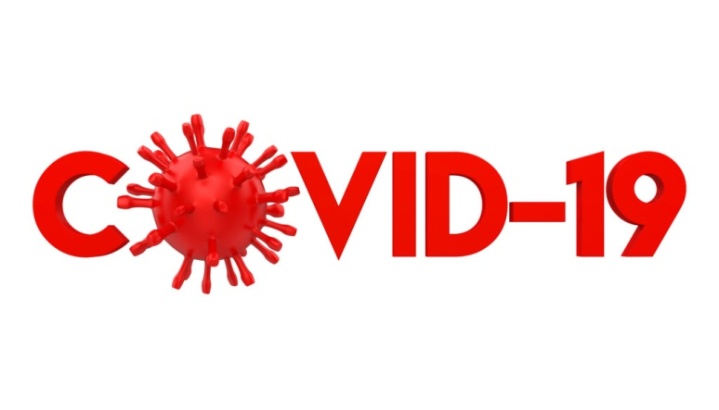 1смена:	График входа в МКОУ «Песочнодубровская СОШ» 					2 смена:времяклассы8:00 - 8:109, 118:10 - 8:155 А, 5 Б8:15 - 8:204, 1 А, 1 Б8:20 - 8:25ГКП, дети на подвозевремяклассы13:15 - 13:20813:20 - 13:25713:25 - 13:306, дети на подвозе13:30 - 13:352,3